Minutes of Regular Monthly MeetingThe Board of TrusteesTate County School DistrictA Regular Monthly Meeting of the Board of Trustees of Tate County School District was held Tuesday, December 13, 2016, beginning at 6:00 PM in the Tate County School Board Boardroom.Members Present:		Others Present:Heather Ashe, President		Dr. Daryl Scoggin, Superintendent of EducationBrandy Crockett, Secretary	John Lamar, Attorney representing Lamar & Hannaford, P.A.Malinda White			Alee’ Dixon, Deputy SuperintendentMartha Jeffries			Amy Williams, Federal Programs DirectorCarolyn Shead			Sandy Patton, Business Manager	Melissa Wallace, School Board ClerkBrett Brown, The Democrat Reporter_______________________________________           _______________________________________Heather Ashe, President					Brandy Crockett, SecretaryAttachment A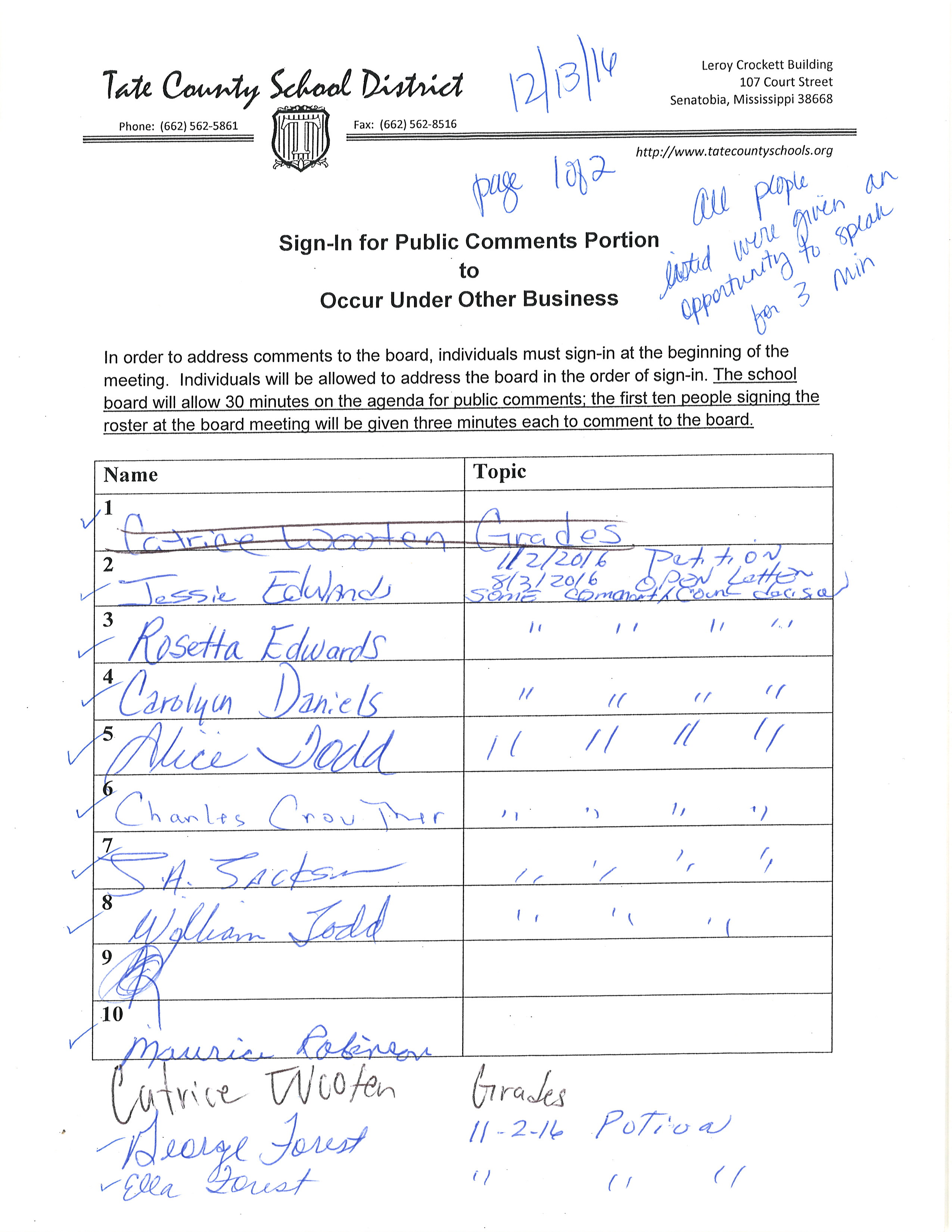 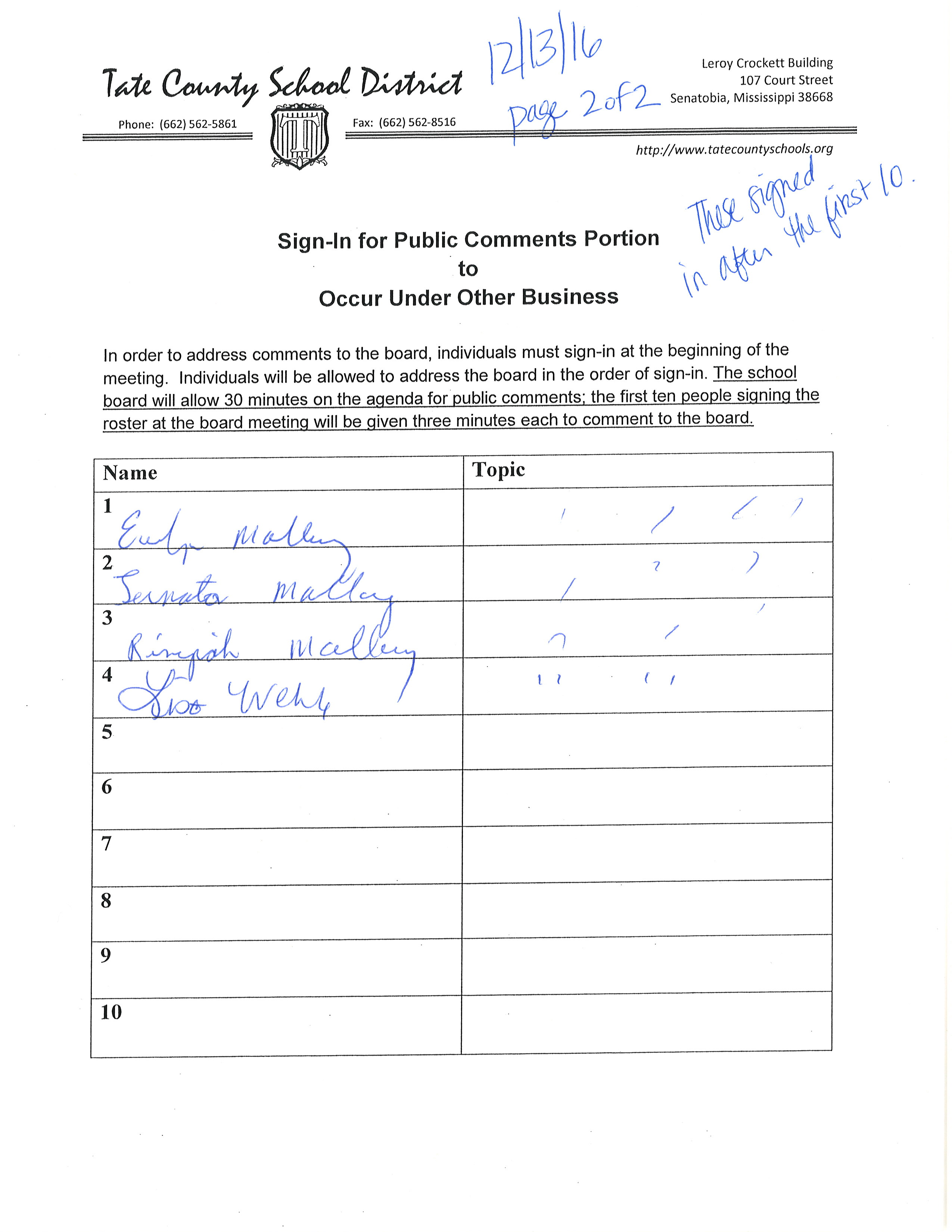 I.Call to OrderCall to OrderCall to OrderA.A.The President called the meeting to order at 6:05 p.m., welcomed all present and led the Invocation.The President called the meeting to order at 6:05 p.m., welcomed all present and led the Invocation.B.B.Pledge of Allegiance was led by Bentley Taylor, Student at Strayhorn High School.Pledge of Allegiance was led by Bentley Taylor, Student at Strayhorn High School.II.Roll CallHeather Ashe, District 1-PresentMartha Jeffries, District 2-PresentBrandy Crockett, District 3-PresentCarolyn Shead, District 4-Present Malinda White, District 5-PresentRoll CallHeather Ashe, District 1-PresentMartha Jeffries, District 2-PresentBrandy Crockett, District 3-PresentCarolyn Shead, District 4-Present Malinda White, District 5-PresentRoll CallHeather Ashe, District 1-PresentMartha Jeffries, District 2-PresentBrandy Crockett, District 3-PresentCarolyn Shead, District 4-Present Malinda White, District 5-PresentIII.Adoption of AgendaUpon recommendation of the President, Malinda White made a motion to approve the agenda with the following changes: Add Item K to the Consent Agenda-Approval of Fundraiser RequestsPull Item G from the Consent Agenda to discussThe motion was seconded by Carolyn Shead and unanimously carried.Adoption of AgendaUpon recommendation of the President, Malinda White made a motion to approve the agenda with the following changes: Add Item K to the Consent Agenda-Approval of Fundraiser RequestsPull Item G from the Consent Agenda to discussThe motion was seconded by Carolyn Shead and unanimously carried.Adoption of AgendaUpon recommendation of the President, Malinda White made a motion to approve the agenda with the following changes: Add Item K to the Consent Agenda-Approval of Fundraiser RequestsPull Item G from the Consent Agenda to discussThe motion was seconded by Carolyn Shead and unanimously carried.IV.Consideration to approve the Consent AgendaMalinda White made a motion to approve the Consent Agenda.  The motion was seconded by Carolyn Shead and unanimously carried.Consideration to approve the Consent AgendaMalinda White made a motion to approve the Consent Agenda.  The motion was seconded by Carolyn Shead and unanimously carried.Consideration to approve the Consent AgendaMalinda White made a motion to approve the Consent Agenda.  The motion was seconded by Carolyn Shead and unanimously carried.A.A.Approval of the following minutes: (Board Policy BCBH)Approval of the following minutes: (Board Policy BCBH)1.1.1.November 8, 2016, Regular Meeting2.2.2.November 14, 2016 Special MeetingB.B.Approval of the Proposed New School Board Policies (Board Policy BDC):Approval of the Proposed New School Board Policies (Board Policy BDC):1.1.1.BAAA-Mission Driven Decision-Making2.2.2.EBBABB-Aiding and Abetting Sex Offenders3.3.3.IIAAA-State Assessments Opt OutC.C.First Reading of the Proposed New School Board Policy GACK-Use of District Vehicles, and the approval to place on the Webpage for Public Comment (Board Policy BDC)First Reading of the Proposed New School Board Policy GACK-Use of District Vehicles, and the approval to place on the Webpage for Public Comment (Board Policy BDC)D.D.Approval of the following Recommendations for Employment:Approval of the following Recommendations for Employment:1.1.1.Portia Fountain, SLP at Headstart, beginning January 4, 2017, pending criminal background and child abuse clearance, and receipt of valid teacher license2.2.2.Katheryn Haslip, Teacher, Beginning December 1, 20163.3.3.Rachel Taylor, Teacher, Beginning December 12, 2016, pending receipt of valid teacher license4.4.4.Phynillia Brown, Teacher, Beginning January 9, 20175.5.5.Duane McCou, Teacher Assistant, Beginning January 4, 20176.6.6.Regan Sellers, Assistant Principal, Beginning January 3, 2017E.E.Approval of the following Substitute Recommendations:Approval of the following Substitute Recommendations:1.1.1.Amber Moore-Classroom2.2.2.Misty Ponton-Classroom3.3.3.Ethel Bowdery-Bus DriverF.F.Approval of adding an ISS Position at Coldwater Attendance CenterApproval of adding an ISS Position at Coldwater Attendance CenterG.G.Approval of the Coldwater Attendance Center After School Tutoring Recommendation for FY17Approval of the Coldwater Attendance Center After School Tutoring Recommendation for FY17H.H.Approval of the Donation of Dictionaries to CAC 3rd Graders from the Senatobia Rotary ClubApproval of the Donation of Dictionaries to CAC 3rd Graders from the Senatobia Rotary ClubI.I.Approval of the Nontraditional Funds Grant Application for the Senatobia/Tate County Career Technical Center Approval of the Nontraditional Funds Grant Application for the Senatobia/Tate County Career Technical Center J.J.Approval of the Textbook Disposal RequestApproval of the Textbook Disposal RequestK.K.Approval of the following Fundraisers: SHS SGA to sell tickets for a) teachers to wear an ugly sweater and participate in a dance off, b) Jrs vs Srs Basketball game, and c) Christmas Karaoke contest on December 20, 2016ETE Student Council to hold annual Kiss A Pig Contest March 2017ETE Jr High Student Council to sell Secret Santa’s December 14-16, 2016Approval of the following Fundraisers: SHS SGA to sell tickets for a) teachers to wear an ugly sweater and participate in a dance off, b) Jrs vs Srs Basketball game, and c) Christmas Karaoke contest on December 20, 2016ETE Student Council to hold annual Kiss A Pig Contest March 2017ETE Jr High Student Council to sell Secret Santa’s December 14-16, 2016After a short discussion, Malinda White made a motion to approve Item G from the Consent Agenda.  The motion was seconded by Martha Jeffries and unanimously carried.After a short discussion, Malinda White made a motion to approve Item G from the Consent Agenda.  The motion was seconded by Martha Jeffries and unanimously carried.After a short discussion, Malinda White made a motion to approve Item G from the Consent Agenda.  The motion was seconded by Martha Jeffries and unanimously carried.V.FinancialUpon the recommendation of Sandy Patton, Business Manager, Malinda White made a motion to accept the Financial Statements and approve the Accounts Payable Docket as presented.  The motion was seconded by Carolyn Shead and the vote was as follows:                                       Heather Ashe – Aye                                       Brandy Crockett – Aye			Malinda White – Aye                                       Martha Jeffries – Nay                                       Carolyn Shead - AyeThe motion carried.FinancialUpon the recommendation of Sandy Patton, Business Manager, Malinda White made a motion to accept the Financial Statements and approve the Accounts Payable Docket as presented.  The motion was seconded by Carolyn Shead and the vote was as follows:                                       Heather Ashe – Aye                                       Brandy Crockett – Aye			Malinda White – Aye                                       Martha Jeffries – Nay                                       Carolyn Shead - AyeThe motion carried.FinancialUpon the recommendation of Sandy Patton, Business Manager, Malinda White made a motion to accept the Financial Statements and approve the Accounts Payable Docket as presented.  The motion was seconded by Carolyn Shead and the vote was as follows:                                       Heather Ashe – Aye                                       Brandy Crockett – Aye			Malinda White – Aye                                       Martha Jeffries – Nay                                       Carolyn Shead - AyeThe motion carried.A.A.Financial Statements for November 1-30, 2016Financial Statements for November 1-30, 2016B.B.Accounts Payable Docket Numbered 15651 to 15945 totaling $639,356.40Accounts Payable Docket Numbered 15651 to 15945 totaling $639,356.40VI.Coldwater Property Farm LeaseMalinda White made a motion to accept the Farm Lease Bid of $126/acre for the 30 acres in Coldwater by Jerome Slocum, the best and only bid.  The motion was seconded by Brandy Crockett and unanimously carried.Coldwater Property Farm LeaseMalinda White made a motion to accept the Farm Lease Bid of $126/acre for the 30 acres in Coldwater by Jerome Slocum, the best and only bid.  The motion was seconded by Brandy Crockett and unanimously carried.Coldwater Property Farm LeaseMalinda White made a motion to accept the Farm Lease Bid of $126/acre for the 30 acres in Coldwater by Jerome Slocum, the best and only bid.  The motion was seconded by Brandy Crockett and unanimously carried.VII.Priority School ReportMrs. Amy Williams presented the School Board with the Coldwater Attendance Center Priority School Report for November 2016.Priority School ReportMrs. Amy Williams presented the School Board with the Coldwater Attendance Center Priority School Report for November 2016.Priority School ReportMrs. Amy Williams presented the School Board with the Coldwater Attendance Center Priority School Report for November 2016.VIII.Superintendent Report Dr. Scoggin made the school board aware of two Resignations: Norma Johnson, SLP at Headstart, effective December 31, 2016Mary Flippo, Teacher Assistant, effective December 21, 2016The school board will have a Work Session on January 7, 2017Superintendent Report Dr. Scoggin made the school board aware of two Resignations: Norma Johnson, SLP at Headstart, effective December 31, 2016Mary Flippo, Teacher Assistant, effective December 21, 2016The school board will have a Work Session on January 7, 2017Superintendent Report Dr. Scoggin made the school board aware of two Resignations: Norma Johnson, SLP at Headstart, effective December 31, 2016Mary Flippo, Teacher Assistant, effective December 21, 2016The school board will have a Work Session on January 7, 2017IX.School Recognition-Coldwater Attendance CenterThe School Board recognized the Outstanding Personnel and Students from the Coldwater Attendance Center.Mrs. Timeka Thomas, Principal, Mrs. Gwendolyn Wright, Teacher, and a student from the CAC gave a brief presentation to the school board.School Recognition-Coldwater Attendance CenterThe School Board recognized the Outstanding Personnel and Students from the Coldwater Attendance Center.Mrs. Timeka Thomas, Principal, Mrs. Gwendolyn Wright, Teacher, and a student from the CAC gave a brief presentation to the school board.School Recognition-Coldwater Attendance CenterThe School Board recognized the Outstanding Personnel and Students from the Coldwater Attendance Center.Mrs. Timeka Thomas, Principal, Mrs. Gwendolyn Wright, Teacher, and a student from the CAC gave a brief presentation to the school board.X.Other BusinessNoneOther BusinessNoneOther BusinessNoneXI.Public CommentThe following were allowed to give public comments to the school board: Jessie EdwardsRosetta EdwardsCarolyn DanielsAlice ToddCharles CroutherJ.A. JacksonWilliam ToddMaurice RobinsonGeorge ForestElla ForestThese individuals were each allowed 3 minutes to address the board per Board Policy BCAF.  They were the first 10 to sign in.  See attachment A.Public CommentThe following were allowed to give public comments to the school board: Jessie EdwardsRosetta EdwardsCarolyn DanielsAlice ToddCharles CroutherJ.A. JacksonWilliam ToddMaurice RobinsonGeorge ForestElla ForestThese individuals were each allowed 3 minutes to address the board per Board Policy BCAF.  They were the first 10 to sign in.  See attachment A.Public CommentThe following were allowed to give public comments to the school board: Jessie EdwardsRosetta EdwardsCarolyn DanielsAlice ToddCharles CroutherJ.A. JacksonWilliam ToddMaurice RobinsonGeorge ForestElla ForestThese individuals were each allowed 3 minutes to address the board per Board Policy BCAF.  They were the first 10 to sign in.  See attachment A.XII.Motions From The BoardCarolyn Shead made a motion for Dr. Scoggin to tender his resignation effective immediately.  The motion was seconded by Martha Jeffries and the vote was as follows:                                       Heather Ashe – Nay                                       Brandy Crockett – Nay			Malinda White – Nay                                       Martha Jeffries – Aye                                       Carolyn Shead - AyeThe motion failed.Motions From The BoardCarolyn Shead made a motion for Dr. Scoggin to tender his resignation effective immediately.  The motion was seconded by Martha Jeffries and the vote was as follows:                                       Heather Ashe – Nay                                       Brandy Crockett – Nay			Malinda White – Nay                                       Martha Jeffries – Aye                                       Carolyn Shead - AyeThe motion failed.Motions From The BoardCarolyn Shead made a motion for Dr. Scoggin to tender his resignation effective immediately.  The motion was seconded by Martha Jeffries and the vote was as follows:                                       Heather Ashe – Nay                                       Brandy Crockett – Nay			Malinda White – Nay                                       Martha Jeffries – Aye                                       Carolyn Shead - AyeThe motion failed.XIII.Executive SessionA motion was made by Malinda White and seconded by Brandy Crockett for a closed determination upon the issue of whether to declare an Executive Session for the discussion of Personnel Matters, Student Matters and Pending Litigation in light of the fact that on open meeting would have a detrimental effect on the Tate County School Board, pursuant to the provisions of Section 25-41-7.  The motion was brought forward by the President for a vote and the result was as follows:                                        Heather Ashe – Aye                                       Brandy Crockett – Aye			Malinda White – Aye                                       Martha Jeffries – Aye                                       Carolyn Shead – AyeThe motion having received an affirmative vote of the majority of the members of the Tate County School Board present, the President declared the motion carried and the meeting closed for a preliminary determination of the necessity for an Executive Session.After further discussion, a motion was made by Malinda White and seconded by Brandy Crockett to go into Executive Session for the discussion of Personnel Matters, Student Matters and Pending Litigation. The motion was brought forward by the President for a vote and the result was as follows:			Heather Ashe – Aye			Brandy Crockett – Aye                                        Malinda White – Aye                                       Martha Jeffries – Aye                                       Carolyn Shead – AyeThe motion having received an affirmative vote of a majority of the members present, the President declared the motion carried and the Board in Executive Session.(EXECUTIVE SESSION)Malinda White made a motion that the Board come out of Executive Session.  The motion was seconded by Brandy Crockett and unanimously carried. The President declared the Board in open session.IT IS, THEREFORE, ORDERED that the minutes of the Tate County School Board reflect that said Board discussed Personnel Matters, Student Matters and Pending Litigation during the Executive Session, and that the following action was taken by the Tate County School Board during its Executive Session.Executive SessionA motion was made by Malinda White and seconded by Brandy Crockett for a closed determination upon the issue of whether to declare an Executive Session for the discussion of Personnel Matters, Student Matters and Pending Litigation in light of the fact that on open meeting would have a detrimental effect on the Tate County School Board, pursuant to the provisions of Section 25-41-7.  The motion was brought forward by the President for a vote and the result was as follows:                                        Heather Ashe – Aye                                       Brandy Crockett – Aye			Malinda White – Aye                                       Martha Jeffries – Aye                                       Carolyn Shead – AyeThe motion having received an affirmative vote of the majority of the members of the Tate County School Board present, the President declared the motion carried and the meeting closed for a preliminary determination of the necessity for an Executive Session.After further discussion, a motion was made by Malinda White and seconded by Brandy Crockett to go into Executive Session for the discussion of Personnel Matters, Student Matters and Pending Litigation. The motion was brought forward by the President for a vote and the result was as follows:			Heather Ashe – Aye			Brandy Crockett – Aye                                        Malinda White – Aye                                       Martha Jeffries – Aye                                       Carolyn Shead – AyeThe motion having received an affirmative vote of a majority of the members present, the President declared the motion carried and the Board in Executive Session.(EXECUTIVE SESSION)Malinda White made a motion that the Board come out of Executive Session.  The motion was seconded by Brandy Crockett and unanimously carried. The President declared the Board in open session.IT IS, THEREFORE, ORDERED that the minutes of the Tate County School Board reflect that said Board discussed Personnel Matters, Student Matters and Pending Litigation during the Executive Session, and that the following action was taken by the Tate County School Board during its Executive Session.Executive SessionA motion was made by Malinda White and seconded by Brandy Crockett for a closed determination upon the issue of whether to declare an Executive Session for the discussion of Personnel Matters, Student Matters and Pending Litigation in light of the fact that on open meeting would have a detrimental effect on the Tate County School Board, pursuant to the provisions of Section 25-41-7.  The motion was brought forward by the President for a vote and the result was as follows:                                        Heather Ashe – Aye                                       Brandy Crockett – Aye			Malinda White – Aye                                       Martha Jeffries – Aye                                       Carolyn Shead – AyeThe motion having received an affirmative vote of the majority of the members of the Tate County School Board present, the President declared the motion carried and the meeting closed for a preliminary determination of the necessity for an Executive Session.After further discussion, a motion was made by Malinda White and seconded by Brandy Crockett to go into Executive Session for the discussion of Personnel Matters, Student Matters and Pending Litigation. The motion was brought forward by the President for a vote and the result was as follows:			Heather Ashe – Aye			Brandy Crockett – Aye                                        Malinda White – Aye                                       Martha Jeffries – Aye                                       Carolyn Shead – AyeThe motion having received an affirmative vote of a majority of the members present, the President declared the motion carried and the Board in Executive Session.(EXECUTIVE SESSION)Malinda White made a motion that the Board come out of Executive Session.  The motion was seconded by Brandy Crockett and unanimously carried. The President declared the Board in open session.IT IS, THEREFORE, ORDERED that the minutes of the Tate County School Board reflect that said Board discussed Personnel Matters, Student Matters and Pending Litigation during the Executive Session, and that the following action was taken by the Tate County School Board during its Executive Session.A.A.Personnel Matters-No Action TakenPersonnel Matters-No Action TakenB.B.Student Matters The transfer request for student # 696319 was hereby approved.  The vote was as follows:			Heather Ashe – Aye			Brandy Crockett – Aye                                        Malinda White – Aye                                       Martha Jeffries – Nay                                       Carolyn Shead – NayThe recommendation to uphold the expulsion of student # 851534 is hereby approved.Student Matters The transfer request for student # 696319 was hereby approved.  The vote was as follows:			Heather Ashe – Aye			Brandy Crockett – Aye                                        Malinda White – Aye                                       Martha Jeffries – Nay                                       Carolyn Shead – NayThe recommendation to uphold the expulsion of student # 851534 is hereby approved.C.C.Pending LitigationMalinda White made a motion for the Board not to appeal the Federal Judge Debra Brown’s, Memorandum and Order of December 7, 2016, and to proceed with the terms set forth in said order.  The motion was seconded by Martha Jeffries and unanimously carried.Pending LitigationMalinda White made a motion for the Board not to appeal the Federal Judge Debra Brown’s, Memorandum and Order of December 7, 2016, and to proceed with the terms set forth in said order.  The motion was seconded by Martha Jeffries and unanimously carried.XIV.AdjournmentMalinda White made a motion to adjourn the meeting.  The motion was seconded by Brandy Crockett and unanimously carried.  The meeting adjourned at 7:33 p.m.AdjournmentMalinda White made a motion to adjourn the meeting.  The motion was seconded by Brandy Crockett and unanimously carried.  The meeting adjourned at 7:33 p.m.AdjournmentMalinda White made a motion to adjourn the meeting.  The motion was seconded by Brandy Crockett and unanimously carried.  The meeting adjourned at 7:33 p.m.